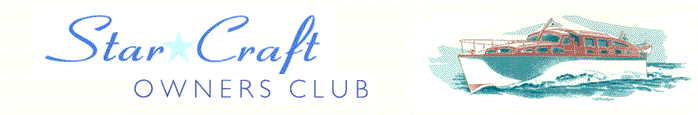 Boat Archives  -  ‘Flying Horse’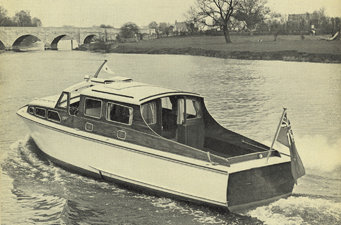 Do you know more about this boat? Tell us!HistoryLength40’ but see photo??Prior NamesYear Built1958Build No.40/7 ??Beam11’4Hull ConstructionDouble diagonal mahogany. Bottom is copper sheathed to 9” above waterlineDraft3’10Deck ConstructionEngine MakeTwin BMC Commodores BMC57Superstructure StyleOpen aft cockpitEngine SizeNumber of BerthsEngine Fuel TypeDieselLocationMaltaOriginally sold to Malta Hotels Ltd., and despatched to "The Phoenicia Hotel", Valletta, Malta.1959Lloyds registered to the Malta Hotels Ltd. REG No 2533-1877611997Seen in Malta.2000Cabin sadly cut off being replaced in different design.